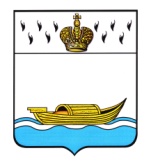           АДМИНИСТРАЦИЯ    Вышневолоцкого городского округа                                                          Распоряжениеот 21.06.2021                                                                                             № 1107-р                                               г. Вышний ВолочекО внесении изменений в составмуниципальной комиссии по обследованию жилых помещений инвалидов и общего имущества в многоквартирных домах, в которых проживают инвалиды, в целях их приспособления с учетомпотребностей инвалидов и обеспеченияусловий их доступности для инвалидовна территории муниципального образованияВышневолоцкий городской округ Тверской областиРуководствуясь постановлением Правительства РФ от 09.07.2016 № 649 «О мерах по приспособлению жилых помещений и общего имущества в многоквартирном доме с учетом потребностей инвалидов», Положением о порядке образования и работы муниципальных комиссий по обследованию жилых помещений инвалидов и общего имущества в многоквартирных домах, в которых проживают инвалиды, в целях их приспособления с учетом потребностей инвалидов и обеспечения условий их доступности для инвалидов на территории муниципальных образований Тверской области, утвержденным приказом Министерства социальной защиты населения Тверской области от 22.03.2018 № 54-нп, Уставом Вышневолоцкого городского округа Тверской области и в связи с кадровыми изменениями:1. Внести в состав муниципальной комиссии по обследованию жилых помещений инвалидов и общего имущества в многоквартирных домах, в которых проживают инвалиды, в целях их приспособления с учетом потребностей инвалидов и обеспечения условий их доступности для инвалидов на территории муниципального образования Вышневолоцкий городской округ Тверской области (далее – муниципальная комиссия), утвержденный распоряжением Администрации Вышневолоцкого городского округа от 25.02.2021 № 353-р «О муниципальной комиссии по обследованию жилых помещений инвалидов и общего имущества в многоквартирных домах, в которых проживают инвалиды, в целях их приспособления с учетом потребностей инвалидов и обеспечения условий их доступности для инвалидов на территории муниципального образования Вышневолоцкий городской округ Тверской области» (с изменениями от 23.03.2021 № 526-р), следующие изменения:1.1. исключить из состава муниципальной комиссии:Нечаеву Марину Николаевну - заместителя руководителя отдела жилищно-коммунального хозяйства и благоустройства Управления жилищно-коммунального хозяйства, дорожной деятельности и благоустройства администрации Вышневолоцкого городского округа, секретаря муниципальной комиссии;1.2. включить в состав муниципальной комиссии: Григорьеву Анастасию Георгиевну - заместителя руководителя отдела жилищно-коммунального хозяйства и благоустройства Управления жилищно-коммунального хозяйства, дорожной деятельности и благоустройства администрации Вышневолоцкого городского округа, секретаря муниципальной комиссии.Контроль за исполнением настоящего распоряжения возложить на первого заместителя Главы Администрации Вышневолоцкого городского округа Калинину О.Е.Настоящее распоряжение подлежит размещению на официальном сайте муниципального образования Вышневолоцкий городской округ в информационно-телекоммуникационной сети «Интернет».Настоящее распоряжение вступает в силу со дня его принятия.Глава	Вышневолоцкого городского округа	                         Н.П. Рощина